Zajęcia rozwijające kreatywnośćKlasa V, VI Szkoła Podstawowa Specjalna Nr 4 dla uczniów z niepełnosprawnością intelektualną w stopniu umiarkowanym i znacznymNazwisko i imię nauczyciela: Kondraciuk Elżbieta el.kondraciuk@wp.pldata realizacji: 05.05.2020 r. ,  07.05.2020 r.Temat:  Słońce i żaba - twórczość z papierowych talerzyków.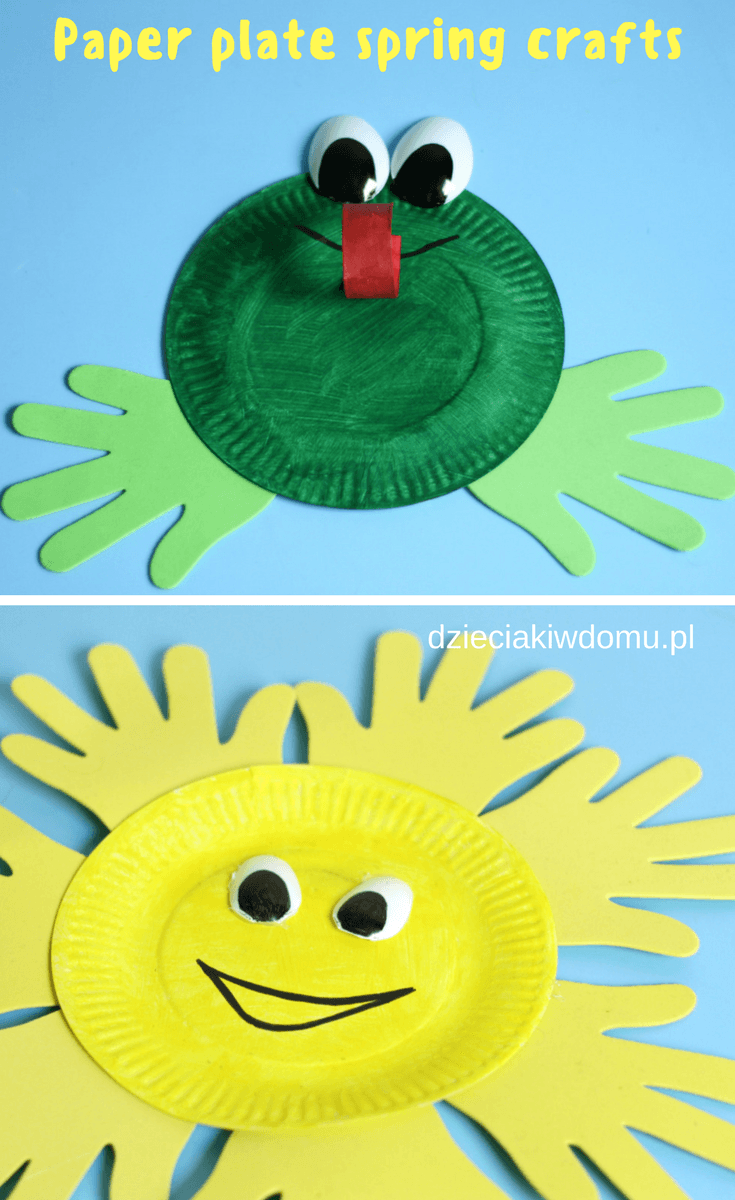 Potrzebne będą: dwa papierowe talerzyki,dwie małe i dwie duże plastikowe łyżeczki, czarny i czerwony marker, żółte i zielone łapki (wycinamy z papieru), klej na gorąco lub klej wikol,żółta i zielona farba, pędzelek,nożyczki, rolka po papierzePracę zaczynamy od odrysowania dłoni /dziecko rysuje, wycina/ i pomalowania papierowych talerzyków, co jest ulubioną czynnością większości dzieci.                         Z plastikowych łyżeczek ucinamy patyczki, a na owalnej części malujemy źrenice czarnym markerem. Czarnego markera używamy również                            do namalowania ust na talerzykach. Z rolki po papierze wycinamy jeden okrągły kawałek, tak aby utworzyć język żaby, malujemy go na czerwono. Wszystkie elementy razem z łapkami przyklejamy klejem na gorąco do talerzyków – czynność wykonuje rodzic  -  żabka i słoneczko są gotowe. Takie prace mogą stanowić piękną, wiosenną dekorację.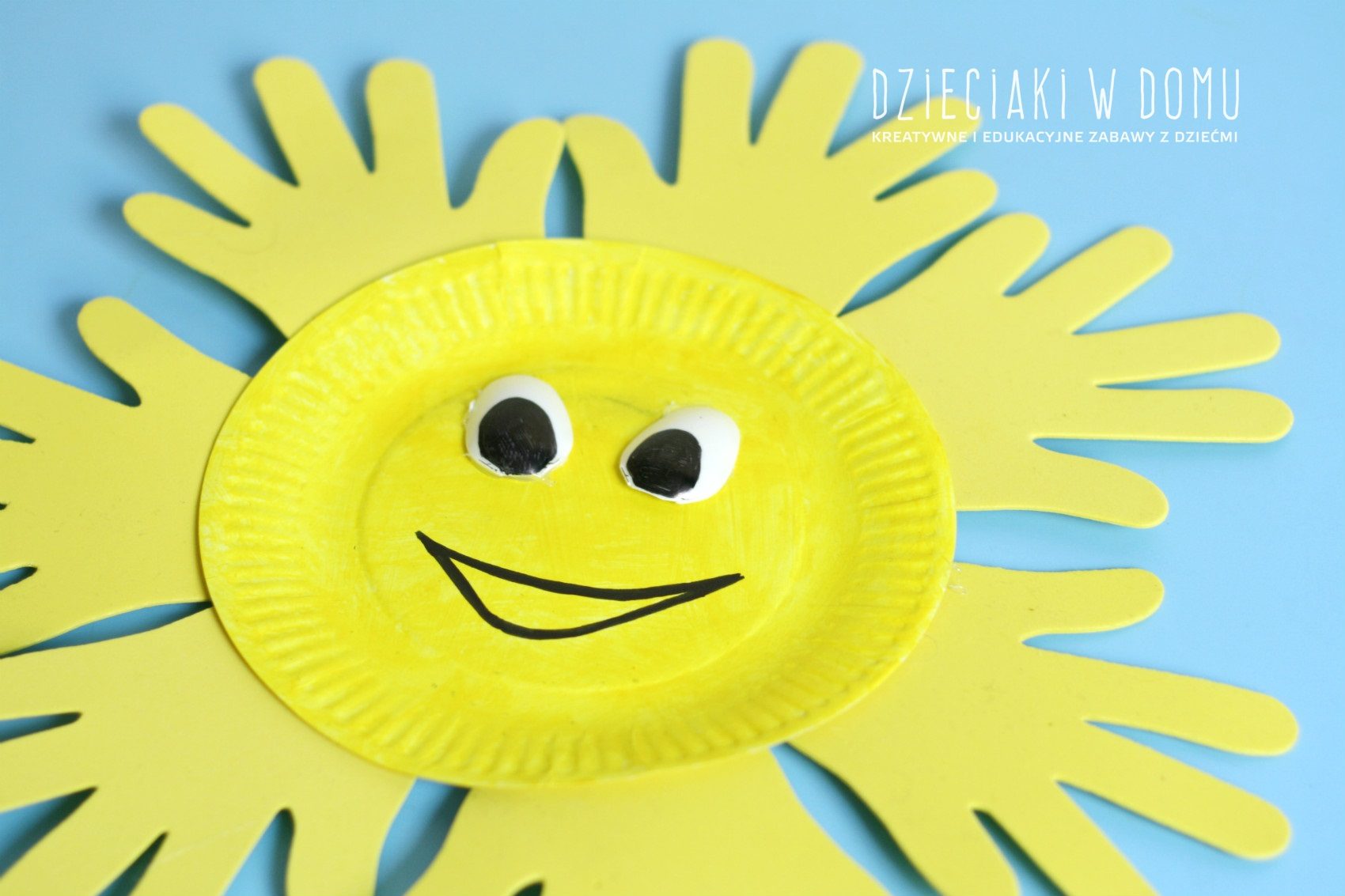 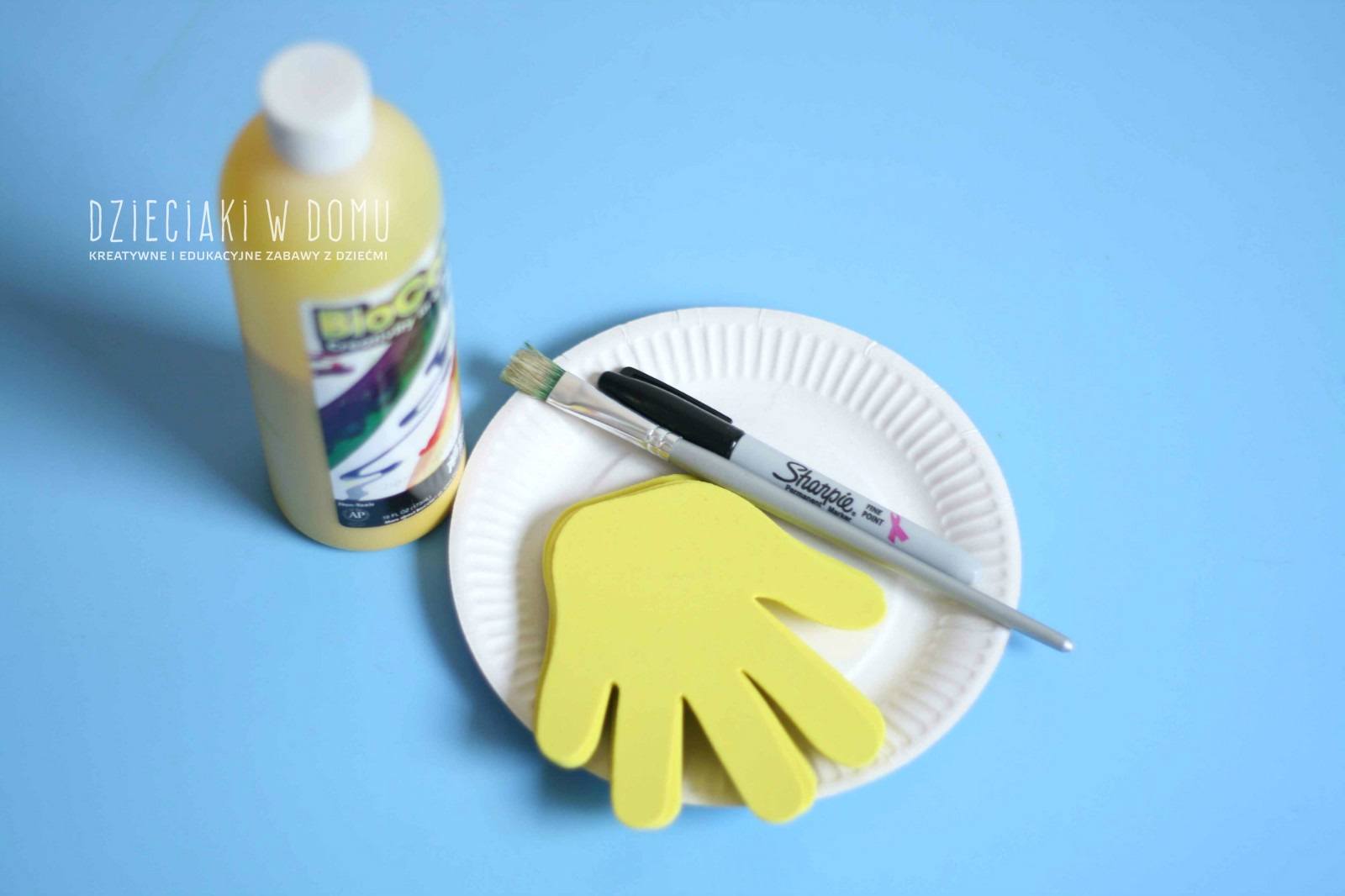 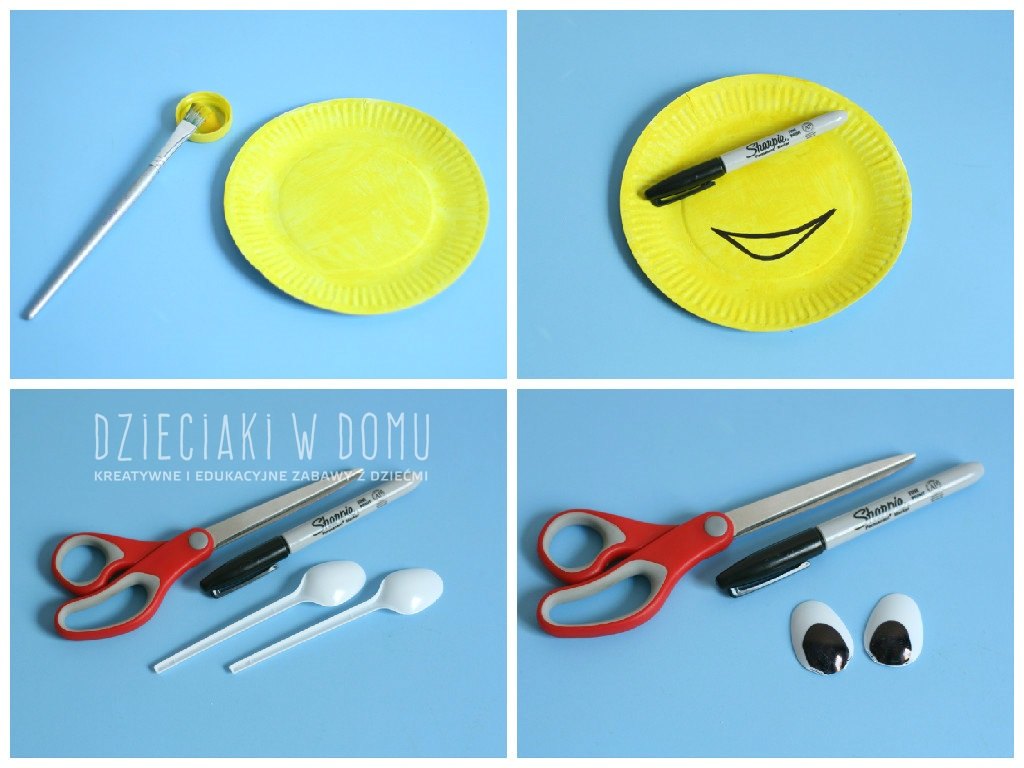 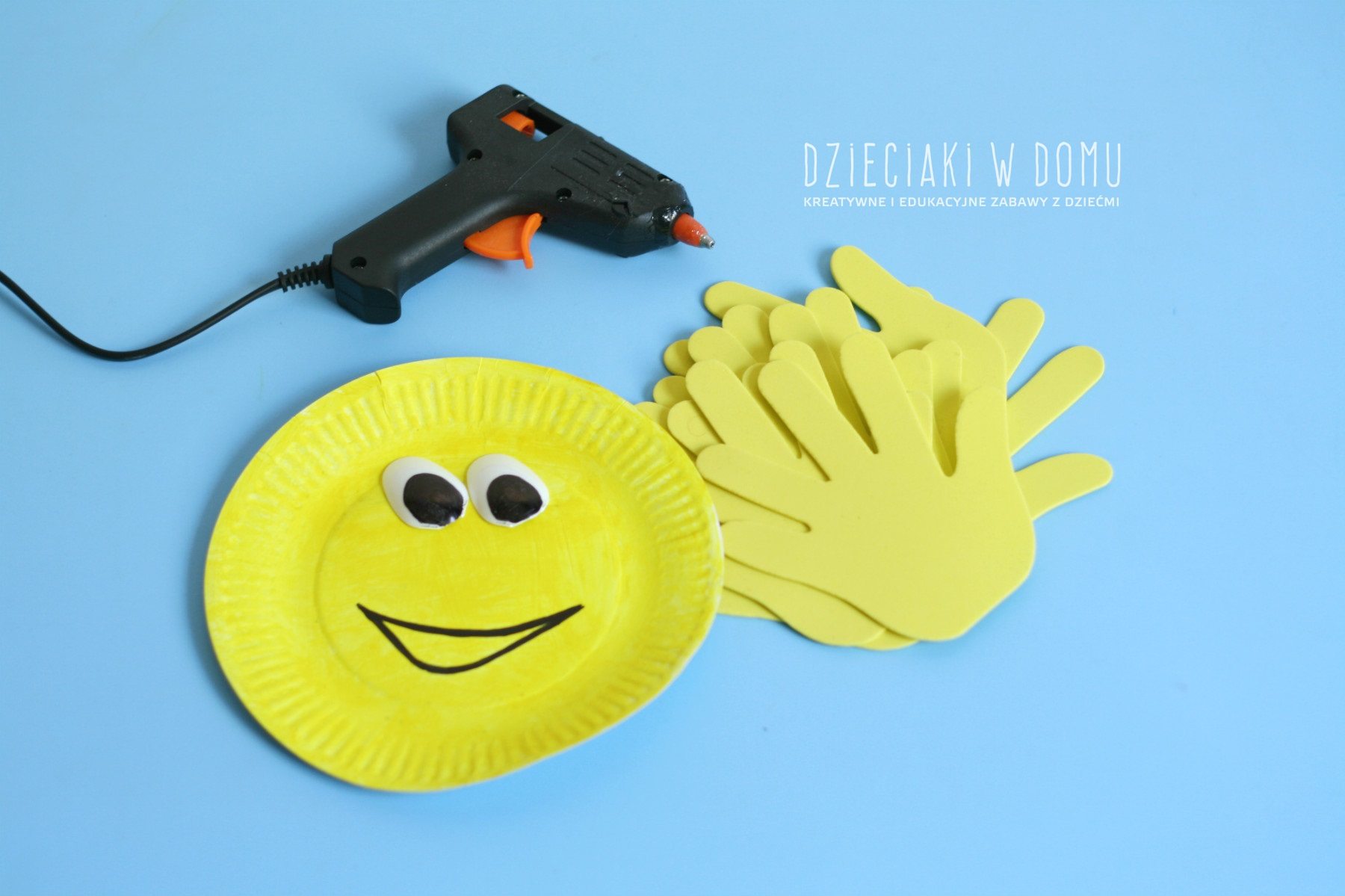 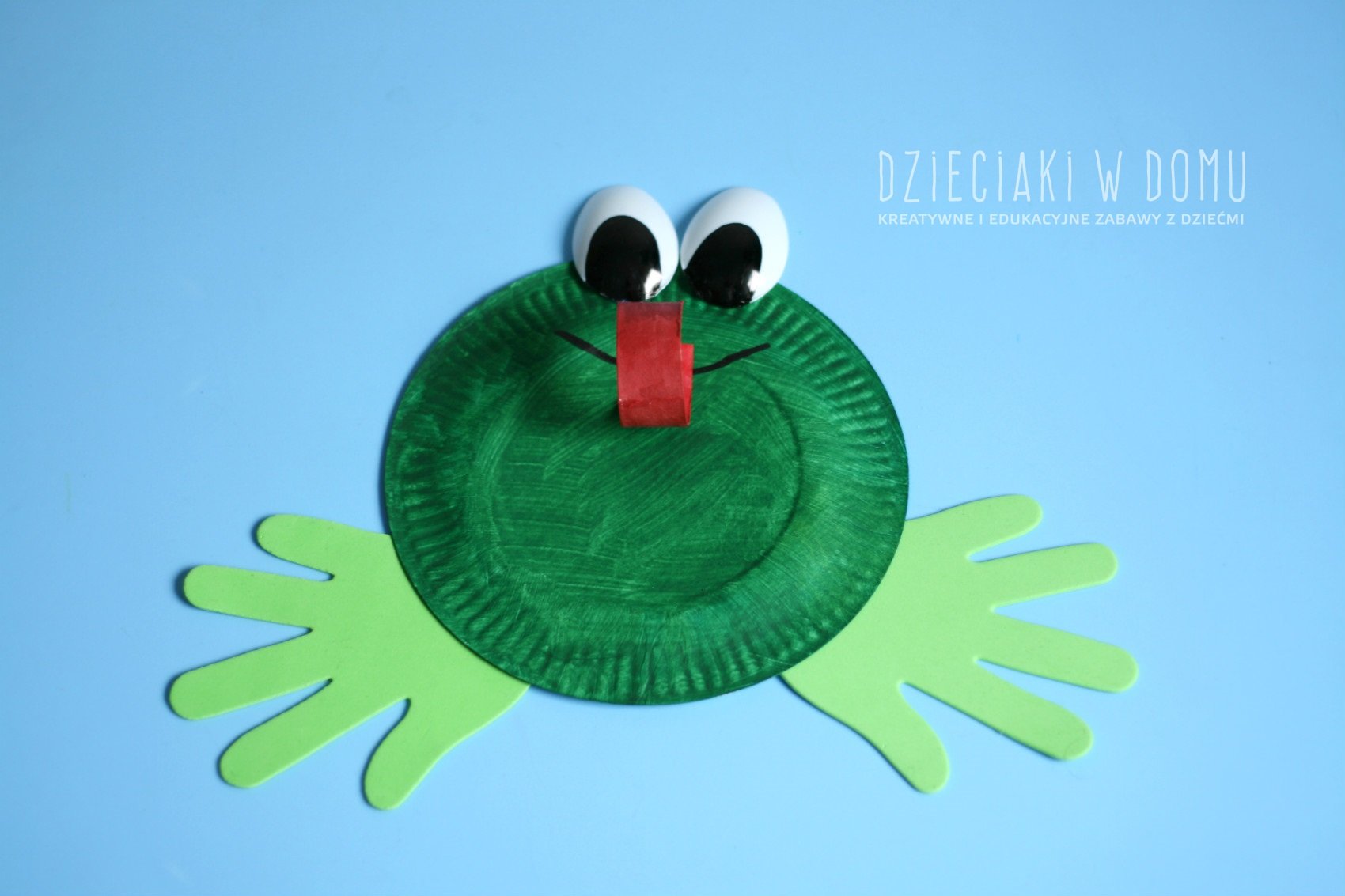 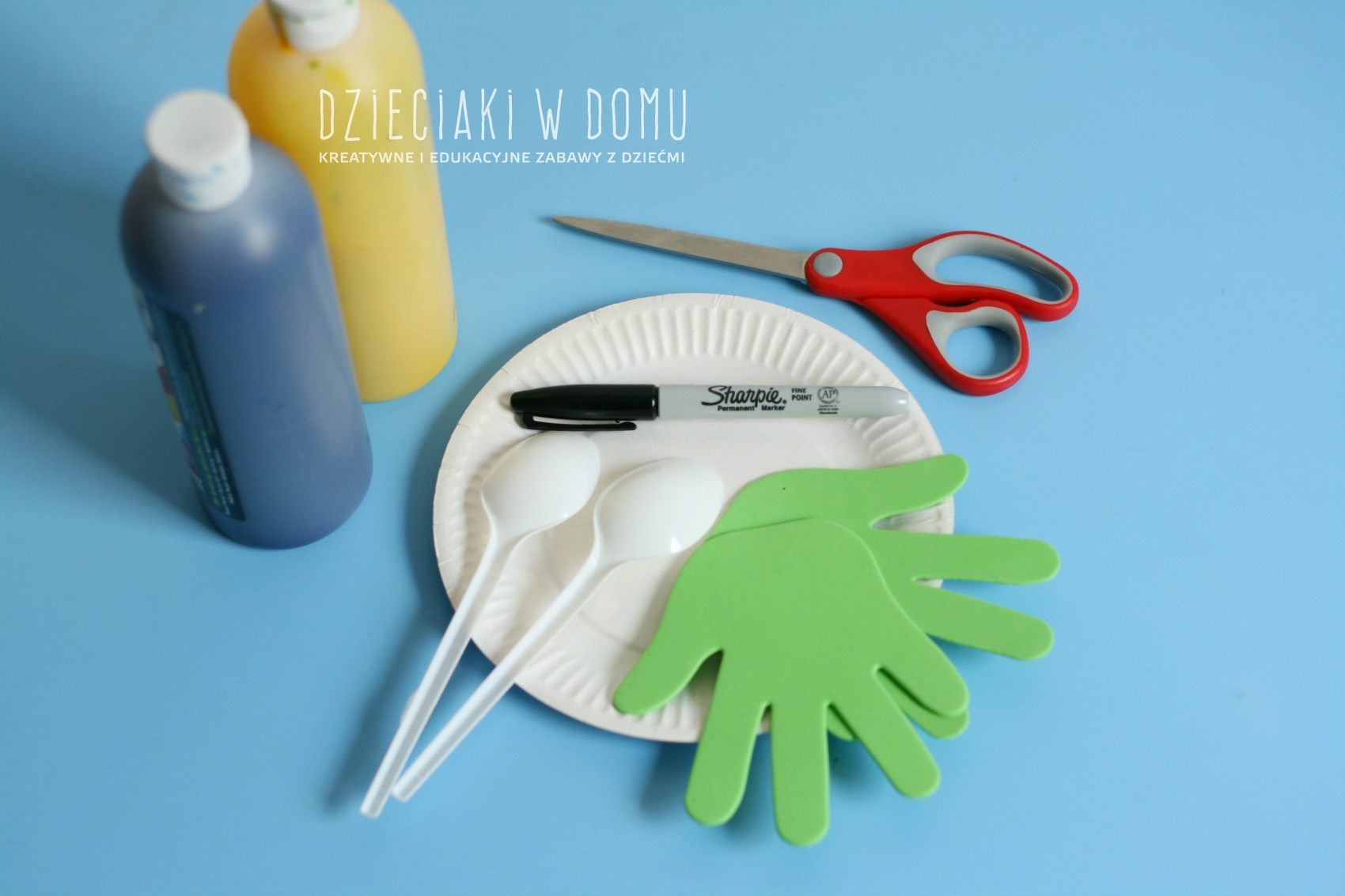 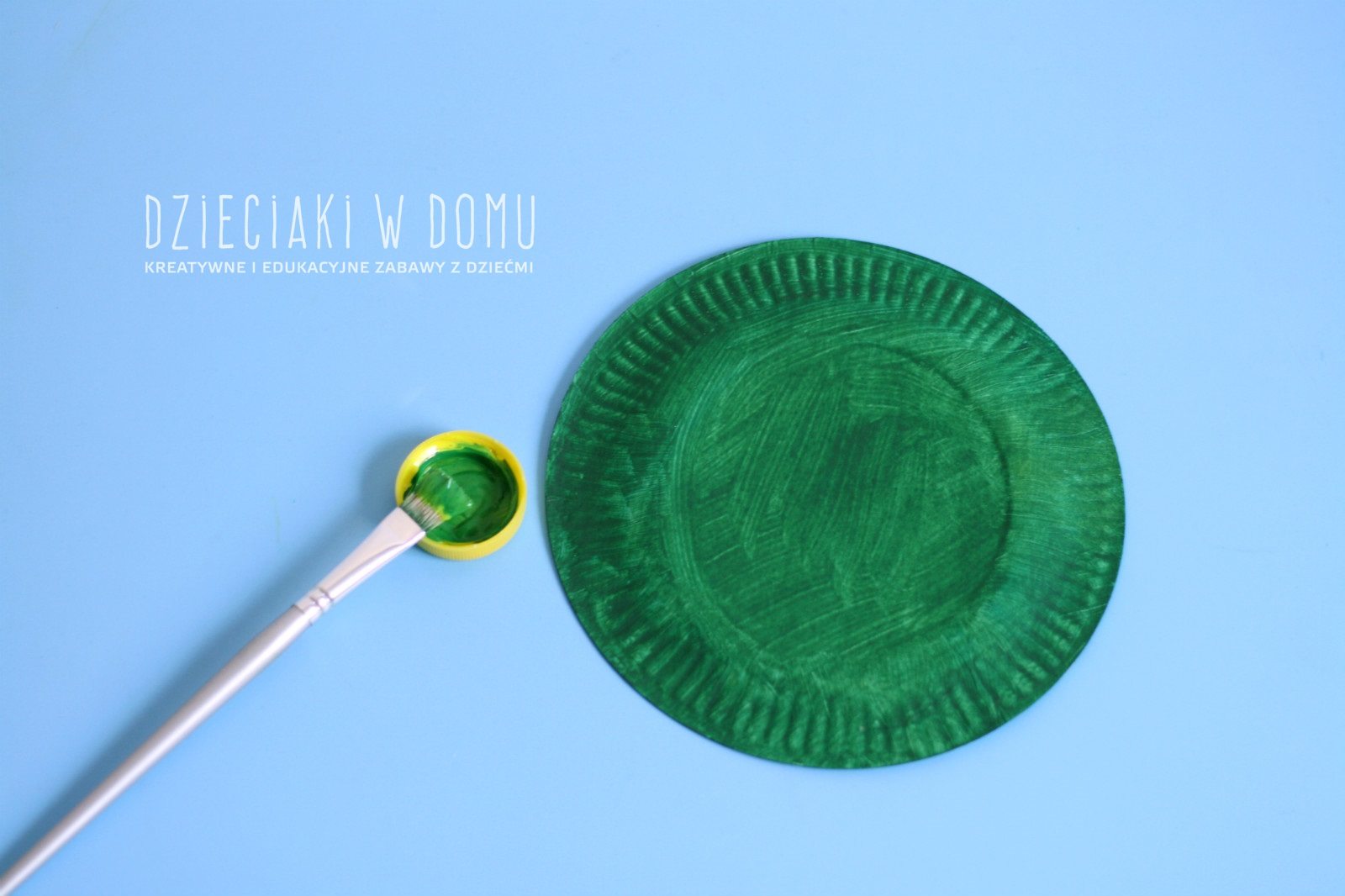 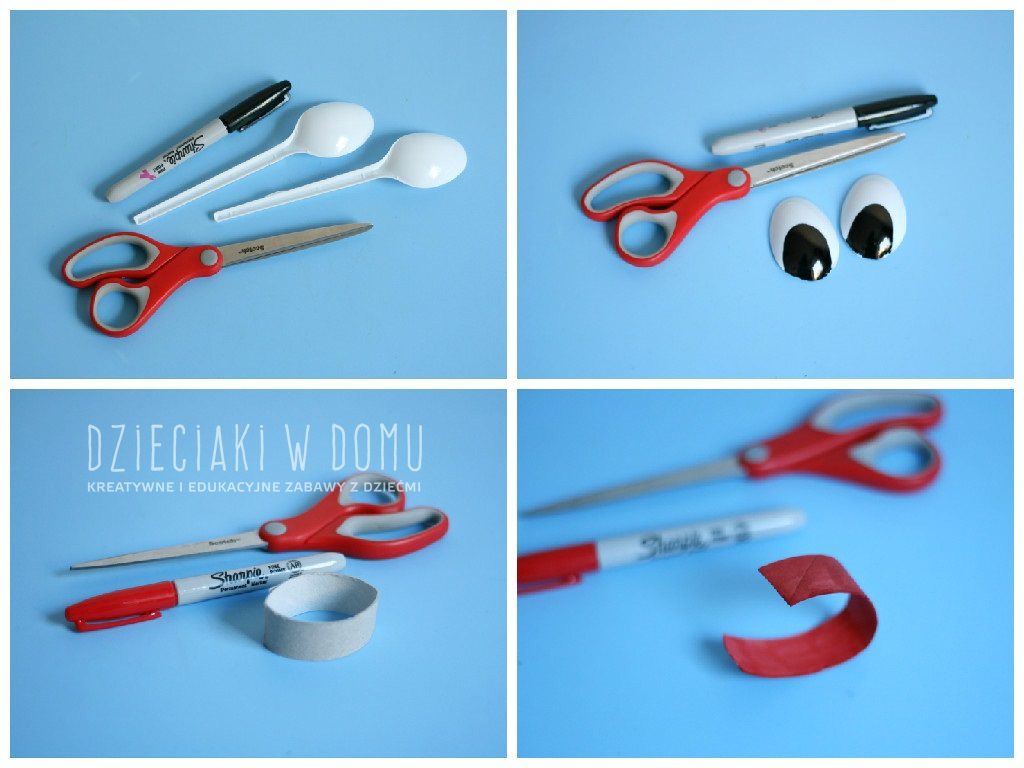 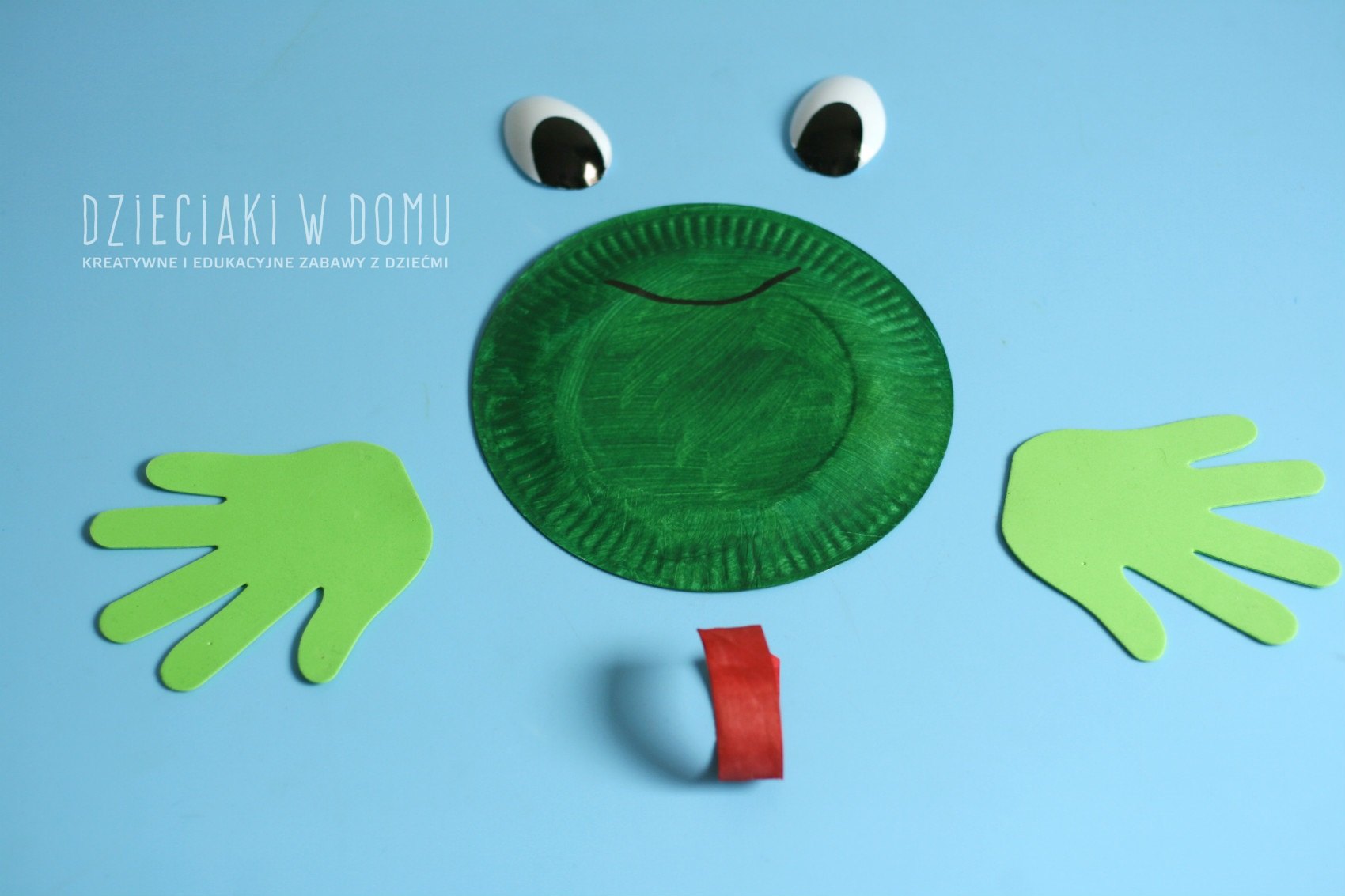 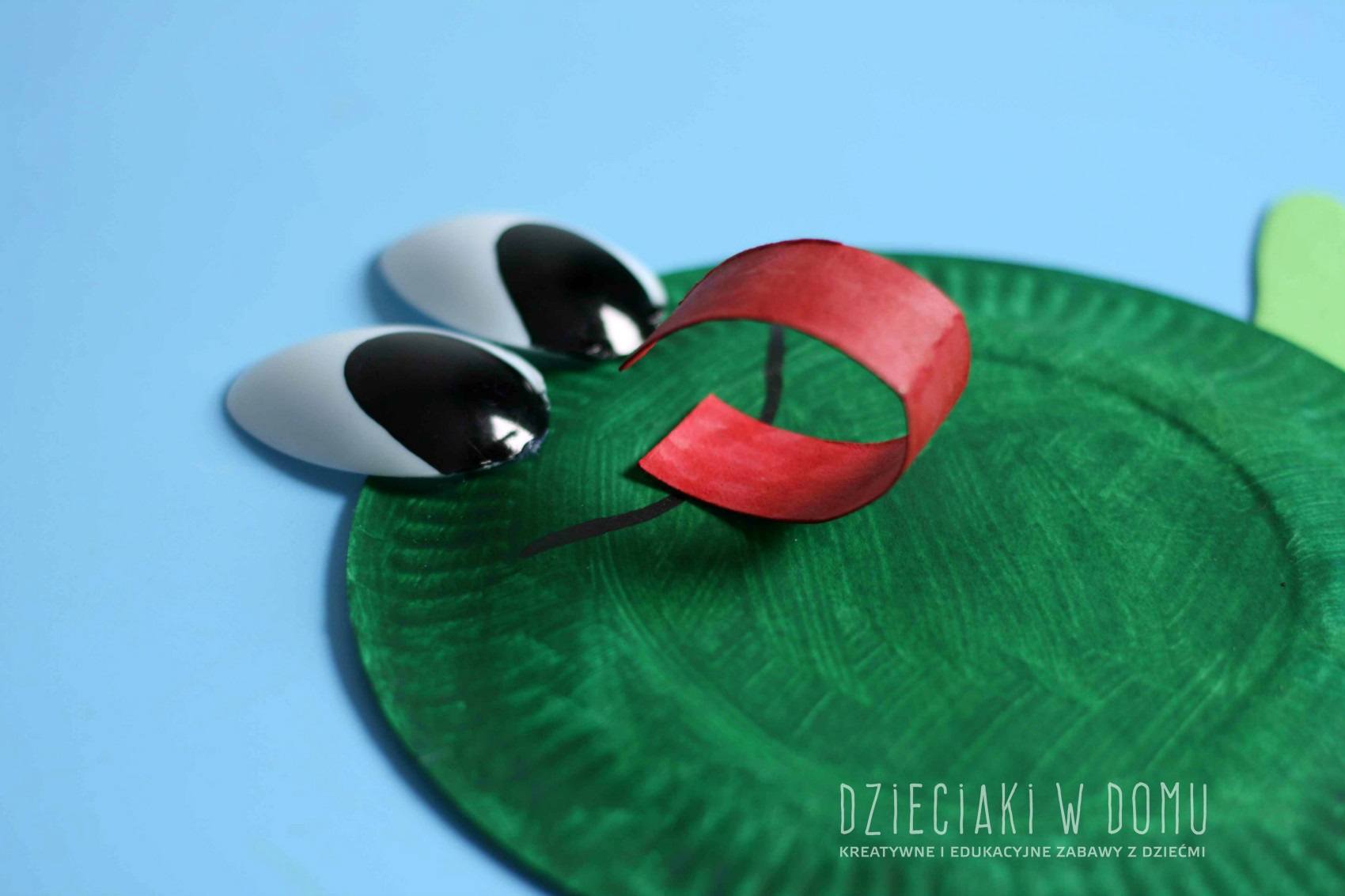 